IEEE P802.11
Wireless LANsComments:Discussion:As introduced in 13/0329r1, China's spectrum regulator recently released a new 5 GHz spectrum (5150-5350MHz), plus the original 5.8 GHz spectrum (5,725-5,850MHz), the total bandwidth available for 802.11ac in China is up to 325 MHz. In order to support the updated 5 GHz spectrum regulation of China, it is very necessary to modify the related content of the current 11ac draft specfication. First of all, the operating classes in China need to be defined to support 802.11ac devices working in China. To keep compatibility and coexistence,  802.11ac channels for China should be aligned with those in other regions, as shown in the following figure. In addition, the updated China’s 5GHz spectrum regulation document need to be included in Regulatory requirement list (Table D-1).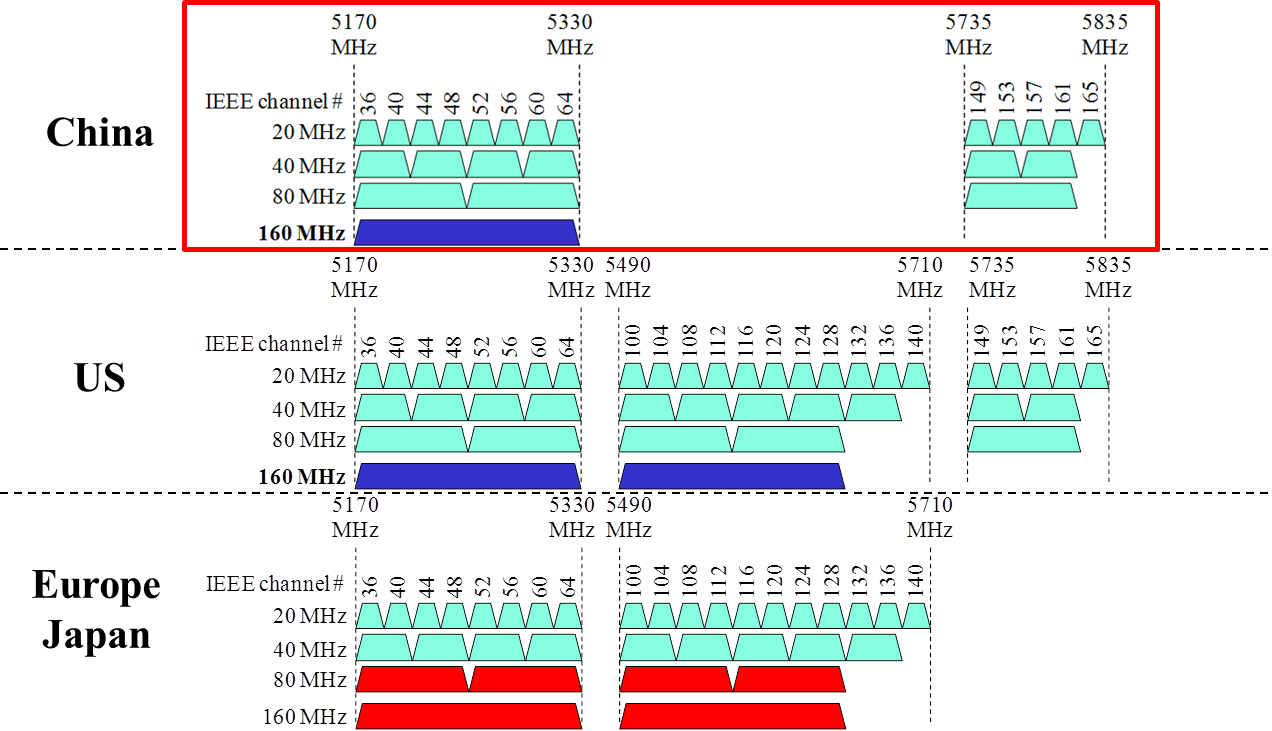 Context: Annex DRegulatory referencesD.1 External regulatory referencesTable D-1—Regulatory requirement listAnnex ECountry elements and operating classesE.1 Country information and operating classes802.11ac Operating Classes in China802.11ac Operating Classes in China802.11ac Operating Classes in China802.11ac Operating Classes in China802.11ac Operating Classes in ChinaDate:  2013-07-11Date:  2013-07-11Date:  2013-07-11Date:  2013-07-11Date:  2013-07-11Author(s):Author(s):Author(s):Author(s):Author(s):NameAffiliationAddressPhoneemailZhendong LuoCATRluozhendong@catr.cnSun, BoZTE Corporationsun.bo1@zte.com.cnEldad PerahiaInteleldad.perahia@intel.comOsama Aboul-MagdHuaweiOsama.aboulmagd@huawei.comEdward AuHuaweiedward.au@huawei.comMeng YangCATRyangmeng1@catr.cnCIDPageClauseCommentProposed ChangeResolution10206393E.1China's spectrum regulator recently released a new spectrum in 5GHz frequency band for wireless access systems. See 13/0329r1.In order to align the channels available in China with those in other regions, please add a subclause in Annex E for Operating Classess in China.Revised. See the following lines for details.GeographicareaApproval standardsDocumentsApprovalauthorityChinaMinistry of Industry and InformationTechnology (MIIT)Xin Bu Wu [2002] #353,Xin Bu Wu [2002] #277,Gong Xin Bu Wu Han [2012] #620MIIT…Table E-5 Operating classes in ChinaTable E-5 Operating classes in ChinaTable E-5 Operating classes in ChinaTable E-5 Operating classes in ChinaTable E-5 Operating classes in ChinaTable E-5 Operating classes in ChinaTable E-5 Operating classes in ChinaOperating classGlobal operating class (see Table E-4)Channel starting frequency (GHz)Channel spacing (MHz)Channel setChannel center frequency indexBehavior limits set111552036, 40, 44, 48UseEirpForVHTTxPowEnv211852052, 56, 60, 64DFS_50_100_BehaviorUseEirpForVHTTxPowEnv3125520149, 153, 157, 161,165UseEirpForVHTTxPowEnv411654036, 44PrimaryChannelLowerBehaviorUseEirpForVHTTxPowEnv511954052, 60PrimaryChannelLowerBehaviorDFS_50_100_BehaviorUseEirpForVHTTxPowEnv6126540149, 157PrimaryChannelLowerBehaviorUseEirpForVHTTxPowEnv7-127ReservedReservedReservedReservedReservedReserved128128580-42, 58, 138,155UseEirpForVHTTxPowEnv1291295160-50UseEirpForVHTTxPowEnv130130580-42, 58, 138,15580+,UseEirpForVHTTxPowEnv131-255ReservedReservedReservedReservedReservedReservedNOTE 1—The channel spacing for operating classes 4 through 6 is for the supported channel width rather than the operating channel width. In these operating classes, the AP operates in a 20/40 MHz BSS, and the operating channel width for a non-AP STA is either 20 MHz or 40 MHz.NOTE 2—The channel spacing for operating classes 128, 129 and 130 is for the supported channel width rather than the operating channel width.NOTE 1—The channel spacing for operating classes 4 through 6 is for the supported channel width rather than the operating channel width. In these operating classes, the AP operates in a 20/40 MHz BSS, and the operating channel width for a non-AP STA is either 20 MHz or 40 MHz.NOTE 2—The channel spacing for operating classes 128, 129 and 130 is for the supported channel width rather than the operating channel width.NOTE 1—The channel spacing for operating classes 4 through 6 is for the supported channel width rather than the operating channel width. In these operating classes, the AP operates in a 20/40 MHz BSS, and the operating channel width for a non-AP STA is either 20 MHz or 40 MHz.NOTE 2—The channel spacing for operating classes 128, 129 and 130 is for the supported channel width rather than the operating channel width.NOTE 1—The channel spacing for operating classes 4 through 6 is for the supported channel width rather than the operating channel width. In these operating classes, the AP operates in a 20/40 MHz BSS, and the operating channel width for a non-AP STA is either 20 MHz or 40 MHz.NOTE 2—The channel spacing for operating classes 128, 129 and 130 is for the supported channel width rather than the operating channel width.NOTE 1—The channel spacing for operating classes 4 through 6 is for the supported channel width rather than the operating channel width. In these operating classes, the AP operates in a 20/40 MHz BSS, and the operating channel width for a non-AP STA is either 20 MHz or 40 MHz.NOTE 2—The channel spacing for operating classes 128, 129 and 130 is for the supported channel width rather than the operating channel width.NOTE 1—The channel spacing for operating classes 4 through 6 is for the supported channel width rather than the operating channel width. In these operating classes, the AP operates in a 20/40 MHz BSS, and the operating channel width for a non-AP STA is either 20 MHz or 40 MHz.NOTE 2—The channel spacing for operating classes 128, 129 and 130 is for the supported channel width rather than the operating channel width.NOTE 1—The channel spacing for operating classes 4 through 6 is for the supported channel width rather than the operating channel width. In these operating classes, the AP operates in a 20/40 MHz BSS, and the operating channel width for a non-AP STA is either 20 MHz or 40 MHz.NOTE 2—The channel spacing for operating classes 128, 129 and 130 is for the supported channel width rather than the operating channel width.